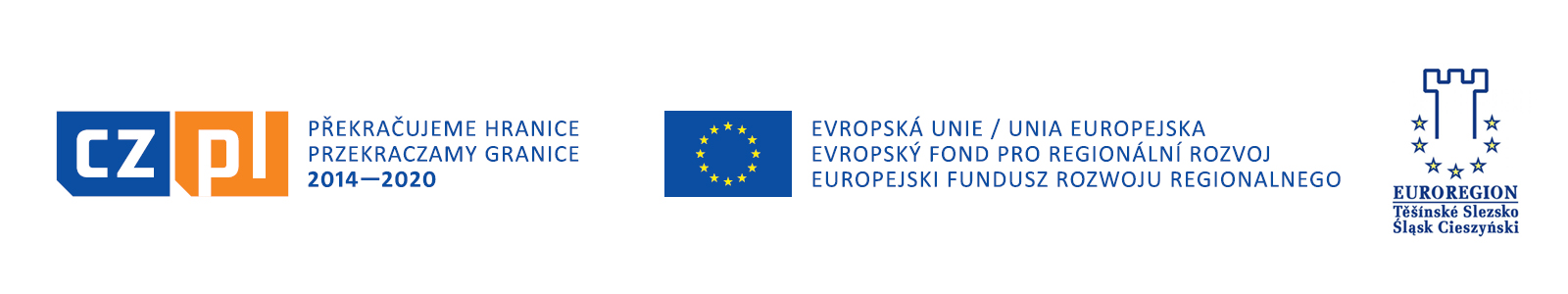            Wspólnie poznajemy przyrodę/ Poznáváme přírodu společněProjekt jest współfinansowany ze środków Europejskiego Funduszu Rozwoju Regionalnego Programu Interreg V-A Republika Czeska-Polska w ramach Funduszu Mikroprojektów Euroregionu Śląsk Cieszyński – Těšínské Slezsko i budżetu państwa.Od 1 czerwca 2017 roku do 31 maja 2018 roku Szkoła Podstawowa i Przedszkolem z Polskim Językiem Nauczania im. Żwirki i Wigury w Cierlicku razem ze Szkołą Podstawową nr 1 im. Józefa Piłsudskiego w Chybiu razem będą realizować projekt pod nazwą „Wspólnie poznajemy przyrodę” w ramach współpracy transgranicznej Programu Interreg V-A Republika Czeska – Polska.Celem projektu jest rozwój współpracy transgranicznej dwóch szkół podstawowych oraz rozwijanie kompetencji dla odpowiedzialności za środowisko naturalne.Środkiem do realizacji tego celu będzie wybudowanie ogrodu ekologicznego i zielonej klasy przy obu szkołach podstawowych, realizacja wspólnych wyjazdów (Leśny Park Niespodzianek Ustroń, Ogród – ZOO Ostrawa, Świat Techniki Ostrawa – Witkowice, Planetarium  - Ostrawa i Arboretum - Nowy Dwór, Chata chlebowa  - Brenna, Centrum Ekologii – Istebna)    i  dni projektowych (Drzewa i krzewy okolicy,  Praca z drzewem – karmniki, Dzień Ziemi, Zioła – podsumowanie projektu).          Poznáváme přírodu společně/Wspólnie poznajemy przyrodęProjekt je spolufinancován z prostředků Evropského fondu regionálního rozvoje Programu Interreg V-A Česká republika-Polsko v rámci  Fondu mikroprojektů Euroregionu Těšínské Slezsko – Śląsk Cieszyński a státního rozpočtu.Od 1.června 2017 do 31. května 2018 Základní škola a Mateřská škola s polským vyučovacím jazykem Żwirki i Wigury Těrlicko se Szkołą Podstawową nr. 1 im. Józefa Piłsudskiego w Chybiu  budou realizovat projekt pod názvem "Poznáváme přírodu společně"v rámci přeshraniční spolupráce Programu Interreg V-A Český republika-PolskoCílem projektu je rozvoj přeshraniční spolupráce dvou základních škol a rozvoj kompetencí pro enviromentálně odpovědné jednání.Nástrojem pro dosažení cílů je vybudování environmentální zahrady a učebny v přírodě u obou ZŠ, realizace  společných výjezdů  (Lesní park Ustroń,ZOO Ostrava,Svět techniky Ostrava-Vítkovice,Planetárium-Ostrava i Arboretum-Nový Dvůr,Chlebová chata-Brenna,Centrum ekologie-Istebna) a  projektových dnů ( Stromy a keře,Práce se dřevem-ptačí budky,Den země,Byliny-zhodnocení projektu )